Formularz – opis punktu POI w aplikacji (POI - miejsce zaplanowane na spacerze, którego nie ma w aplikacji)Formularz – opis punktu POI w aplikacji (POI - miejsce zaplanowane na spacerze, którego nie ma w aplikacji)NazwaMaksymalnie 50 znaków.Przystanek 5 Ścieżki Dydaktycznej „Dąb z Koziorogiem”Opis miejsca/obiektuMaksymalnie 400 znaków.Przystanek z tablicą informacyjną o najbardziej znanym polskim chrząszczu Koziorogu Dęboszu, tuż przy Starym Dębie z widocznymi spektakularnymi chodnikami pozostawionymi przez larwy tego owada.Rodzaj kategoriiDo jakiej kategorii można przypisać punkt POI np. obiekt turystyczny, obiekt przyrodniczy, restauracja, hotel, łowisko, dla aktywnych, dla rodzin z dziećmi, miejsce dostępne publicznie itp.Miejsce dostępne publicznie Współrzędne geograficzneMożna pobrać z Google Maps51.5284019N, 17.3297022EZdjęcie miejsca/obiektuZdjęcie stanowi okładkę propozycji, która wyświetla się po wejściu w punkt POI na aplikacji. Format: JPG. Min. rozmiar 1440x960. Maksymalnie 500KB.Wklej zdjęcie poglądowe oraz link do pobrania zdjęcia w lepszej jakości.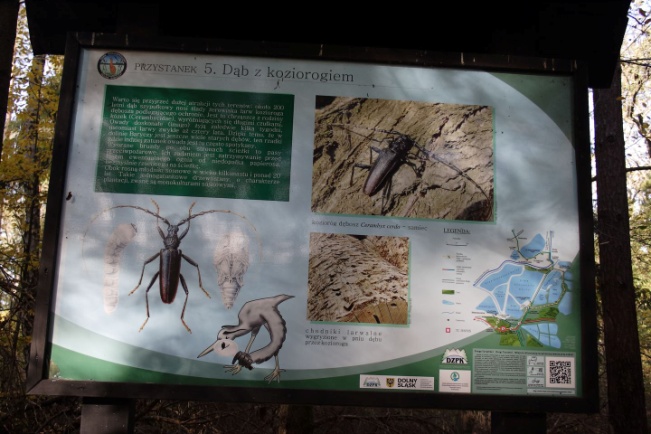 https://1drv.ms/u/s!As92HL_qtutPl0sEccF13ZWM8k1j?e=MEDQOUGodziny otwarcia miejsca/obiektuWpisz godziny lub nie dotyczyNie dotyczyUdogodnienia przy miejscu/obiekcie – jeśli dotyczyMaksymalnie 150 znaków.Np. dostępny dla osób 
z niepełnosprawnością, miejsce przyjazne dla zwierząt, WiFi, bezpłatny parking, plac zabaw.Tablica informacyjnaDane adresoweDane adresoweUlica z numeremBrakNa Ścieżce Dydaktycznej: Sławoszowice – Ruda Milicka – GodnowaKod pocztowyNie dotyczyMiejscowośćPoza Obok Rudy MilickiejGminaDane kontaktoweDane kontaktoweE-mail kontaktowyNie dotyczyTelefon kontaktowyNie dotyczyStrona internetowaBrak